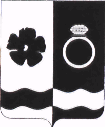 АДМИНИСТРАЦИЯ ПРИВОЛЖСКОГО МУНИЦИПАЛЬНОГО РАЙОНА ПОСТАНОВЛЕНИЕот ______.2019 № _______-пОб утверждении актуализированной Схемы водоснабжения и водоотведения Приволжского городского поселения Приволжского муниципального района Ивановской области на период 2015-2025 годы	В соответствии с Федеральным законом от 06.10.2003 № 131-ФЗ «Об общих принципах организации местного самоуправления в Российской Федерации», Федеральным законом от 07.12.2011 года № 416-ФЗ «О водоснабжении и водоотведении», Постановлением Правительства РФ от 05.09.2013 № 782 «О схемах водоснабжения и водоотведения», администрация Приволжского   муниципального района п о с т а н о в л я е т:1. Утвердить актуализированную Схему водоснабжения и водоотведения Приволжского городского поселения Приволжского муниципального района Ивановской области на период 2015-2025 годы (прилагается).		2. Разместить настоящее постановление на официальном сайте администрации Приволжского муниципального района и опубликовать в информационном бюллетене «Вестник Совета и администрации Приволжского муниципального района».         3. Контроль за исполнением настоящего постановления возложить на Первого заместителя главы администрации Приволжского муниципального района В.Г.Нагацкого.         4. Настоящее постановление вступает в силу с момента подписания.И.о.Главы Приволжскогомуниципального района                                                                           В.Г.Нагацкий